Что могут сделать родители для того чтобы помочь ребёнку привыкнуть к детском саду?..1). Морально подготовить ребёнка к тому что его ожидает в садике (распорядок дня, общение с детьми, тихий час и так далее), рассказать ему для чего нужен садик (для развития самостоятельности, для того чтобы научиться чему-то новому, для подготовки к школе и тому подобное).2). За несколько дней до того как ребёнка поведут в садик можно погулять рядом с садиком, понаблюдать за тем что делают дети на прогулке.3). Рассказать о своём дошкольном детстве, если сами когда-нибудь ходили в детский сад и показать свои детские фотографии. Ребёнку будет интересно узнать о том, как мама была маленькой или как папа был маленьким,  и он не будет бояться садика, зная что его мама и папа тоже когда-то ходили в садик и всё у них было нормально.4). Важно установить контакт с воспитателями. Желательно рассказать об особенностях своего ребёнка. Что он любит кушать, что не кушает категорически, приучен ли к горшку, во что любит играть и так далее.5). Первое время нельзя оставлять на долго. Ребёнок не должен думать, что его бросили и ушли. Первую неделю желательно оставлять ребёнка на 2-3 часа, а потом уже можно будет оставлять на более долгое время.6). Если родитель уходит, то ребёнок должен иметь представление о том, куда он уходит чтобы быть уверенным что за ним придут. Можно сказать "я схожу в магазин и вернусь" или "я буду убираться дома пока ты в садике, сделаю уборку и приду". Надо иметь в виду, что не только, вы, родители, можете думать о том где ребёнок и как он там. но и ребёнок может думать о том, где мама (папа) и как она (он) там?..7). Можно дать ребёнку с собой любимую игрушку, но не большую и чистую (пусть она ждёт маму или папу вместе с ним).8). Можно дома поиграть с ребёнком и с его игрушками в игру "Детский сад".9). Желательно спрашивать ребёнка о том, как он провёл день в садике и не только о том, кушал ли он, но и о том, с кем он подружился, во что играл и так далее.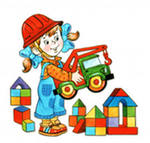 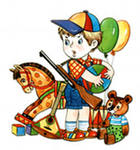 